Grupa „Biedronki”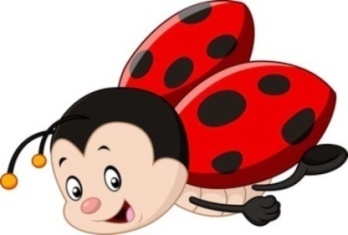 KWIECIEŃ 26- 30.04            Temat tygodnia: Mieszkam w PolsceCele/ umiejętności dzieci:- budzenie poczucia patriotyzmu i przywiązania do swojej ojczyzny, - budzenie szacunku do symboli narodowych, - utrwalenie wizerunku flagi i godła, - zapoznanie z mapą Polski,- budzenie zainteresowania pięknem i bogactwem naszego kraju, - układanie zdań z określonym wyrazem, liczenie wyrazów w podpisach np.:  do zdjęć, obrazków,- zabawa słowna np.: „Zgadnij, o czym mówię”- próby samodzielnego układania    zagadek,  - poznanie cyfry 9, - doskonalenie umiejętności posługiwania się liczebnikami głównymi  i porządkowymi,- rozwijanie umiejętności dokonywania prostych operacji matematycznych.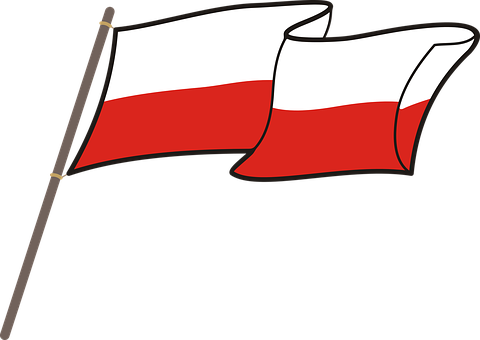 